Craft Sourcing Form_____________________________________Vendor Name:_________________________________________ Date:_______________________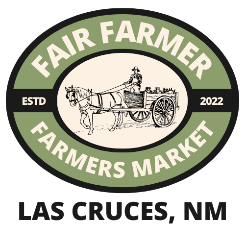 Business Name:________________________________________ Product Type:________________Instructions:List every craft items/products in each numbered box. Include all variations offered and indicate if seasonal/rotating in numbered box. Example: Ceramic mug/New Mexico Clay, Laguna Glaze/ Ingredient List/ New Mexico Clay. Record all materials including separate color additions. Check the right-hand box if specific ingredient is sourced directly from a farm (not including distributors).List ALL farms/producers you directly purchase from and their contact for sourcing verification. 
*if you need help finding farms, reach out the FFM before you turn in your ingredient sourcing formAttach recipets for ALL the materials purchased for each item.ProductList all Product Ingredients
Check box if farm directList all Product Ingredients
Check box if farm directList all Product IngredientsCheck box if farm directList all Product IngredientsCheck box if farm directFarm Source(s) for raw ingredients1.1.1.1.1.1.2.2.2.2.2.2.3.3.3.3.3.3.4.4.4.4.4.4.NotesNotesNotesNotesNotesNotes